　招聘需求岗位统计表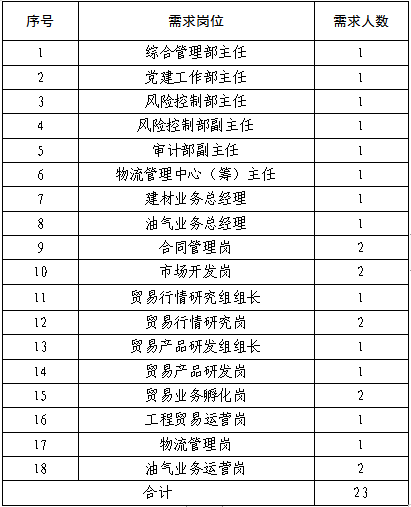 